Gymnastics for All – Trix Academy Floor and Vault Competition 2018 Entrance FormHosted by Trix AcademyPlease complete and return this entry form to jack.duggan@british-gymnastics.org Competition detailsClub detailsJudges’ detailsIf you can nominate more than one qualified judge that would be ideal to support the competition. If you don’t have a judge, please contact the British Gymnastics Competition Coordinator to discuss support options.Coaches’ detailsNote: BG coaching ratios still apply.Display’ detailsVolunteers’ detailsThis is to support the running of the event.Gymnasts’ detailsPlease list entries in order or level and age e.g. Under 8 – Age 5If you wish to enter additional gymnasts, please complete another entry form.Additional needs requestAdditional needs requests will be considered on an individual basis by the Competition Organiser(s), who will respond to your request within  working days of receipt of request.None photo/video consentPlease state any gymnasts that don’t have consent for photo/video to be taken (see handbook for further details).VenueAlfreton Leisure CentreAlfreton Leisure CentreAlfreton Leisure CentreAlfreton Leisure CentreAlfreton Leisure CentreTime:09:0009:00Date(s):Date(s):05/05/2019Competition organiser:Jack Duggan0758451763507584517635jack.duggan@british-gymnastics.org jack.duggan@british-gymnastics.org Club name:Club contact name and number:Expected/estimated number of spectators:NameMost relevant ‘judge’ qualificationBG no.Contact no.Emergency contact no.NameMost relevant ‘coach’ qualificationBG no.Contact no.Emergency contact no.Supervising coachSupervising coachSupervising coachSupervising coachSupervising coachAssisting coaches (where appropriate)Assisting coaches (where appropriate)Assisting coaches (where appropriate)Assisting coaches (where appropriate)Assisting coaches (where appropriate)Volunteer (where appropriate)Volunteer (where appropriate)Volunteer (where appropriate)Volunteer (where appropriate)Volunteer (where appropriate)Team/Individual nameDisplay typeNumber of gymnastsNumber of gymnastsTeam/Individual nameDisplay typeMaleFemaleNameRole interested inContact no.Emergency contact no.Gymnast nameGenderDisabilityD.O.B.BG no.CategoryCategoryName(s):Additional need request:Name(s):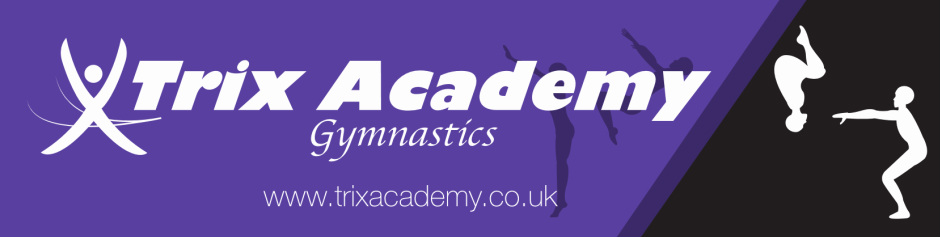 